6th Grade Science Pacing Trimester 1Ecosystems	Matter and Energy in Organisms and Ecosystems	MS-LS1-6 	Construct a scientific explanation based on evidence for the role of photosynthesis 			in the cycling of matter and flow of energy into and out of organisms.	MS-LS1-7 	Develop a model to describe how food is rearranged through chemical reactions 				forming new molecules that support growth and/or release energy as this matter 				moves through an organism.	MS-LS2-1 	Analyze and interpret data to provide evidence for the effects of resource 					availability on organisms and populations of organisms in an ecosystem. **	MS-LS2-3 	Develop a model to describe the cycling of matter and flow of energy among 				living and nonliving parts of an ecosystem. **	MS-LS2-4 	Construct an argument supported by empirical evidence that changes to physical 				or biological components of an ecosystem affect populations.	Interdependent Relationships in Ecosystems	MS-LS2-2	Construct an explanation that predicts patterns of interactions among organisms 				across multiple ecosystems. **	MS-LS2-5 	Evaluate competing design solutions for maintaining biodiversity and ecosystem 				services. * **	Natural Selection and Adaptations	MS-LS4-1 	Analyze and interpret data for patterns in the fossil record that document the 				existence, diversity, extinction, and change of life forms throughout the history of 				life on Earth under the assumption that natural laws operate today as in the 				past.*** - Integrates traditional science content with engineering.      Includes a Michigan specific performance expectation.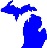 **- Allow for local, regional, or Michigan specific contexts or examples in teaching and assessment.6th Grade Science Pacing Trimester 2Matter and Energy	Structure and Properties of Matter	MS-PS1-1 	Develop models to describe the atomic composition of simple molecules and 				extended structures.	MS-PS1-4 	Develop a model that predicts and describes changes in particle motion, 					temperature, and state of a pure substance when thermal energy is added or 				removed.	Chemical Reactions	MS-PS1-2 	Analyze and interpret data on the properties of substances before and after the 				substances interact to determine if a chemical reaction has occurred.	Forces and Interactions	MS-PS2-1 	Apply Newton’s Third Law to design a solution to a problem involving the 				motion of two colliding objects.*	MS-PS2-2 	Plan an investigation to provide evidence that the change in an object’s motion 				depends on the sum of the forces on the object and the mass of the object.	MS-PS2-3 	Ask questions about data to determine the factors that affect the strength of 				electric and magnetic forces.	MS-PS2-4 	Construct and present arguments using evidence to support the claim that 					gravitational interactions are attractive and depend on the masses of interacting 				objects.	MS-PS2-5 	Conduct an investigation and evaluate the experimental design to provide 					evidence that fields exist between objects exerting forces on each other even 				though the objects are not in contact.* - Integrates traditional science content with engineering.      Includes a Michigan specific performance expectation.**- Allow for local, regional, or Michigan specific contexts or examples in teaching and assessment.6th Grade Science Pacing Trimester 3Energy	Energy	MS-PS3-1 	Construct and interpret graphical displays of data to describe the relationships of 					kinetic energy to the mass of an object and to the speed of an object.	MS-PS3-2 	Develop a model to describe that when the arrangement of objects interacting at 					a distance changes, different amounts of potential energy are stored in the system.	MS-PS3-3 	Apply scientific principles to design, construct, and test a device that either 						minimizes or maximizes thermal energy transfer. *	MS-PS3-4 	Plan an investigation to determine the relationships among the energy transferred, 				the type of matter, the mass, and the change in the average kinetic energy of the 					particles as measured by the temperature of the sample.	MS-PS3-5 	Construct, use, and present arguments to support the claim that when the kinetic 					energy of an object changes, energy is transferred to or from the object.Earth Science	Earth’s Systems	MS-ESS2-1 	Develop a model to describe the cycling of Earth’s materials and the flow 						of energy that drives this process. **	MS-ESS2-4 	Develop a model to describe the cycling of water through Earth’s systems 	driven 					by energy from the sun and the force of gravity. **	MS-ESS3-1 	Construct a scientific explanation based on evidence for how the uneven 						distributions of Earth’s mineral, energy, and groundwater resources are the result 					of past and current geoscience processes. **	Human Impacts	MS-ESS3-2 	Analyze and interpret data on natural hazards to forecast future catastrophic 					events and inform the development of technologies to mitigate their effects.	MS-ESS3-3 	Apply scientific principles to design a method for monitoring and minimizing a 					human impact on the environment. * **	MS-ESS3-4 	Construct an argument supported by evidence for how increases in human 					population and per-capita consumption of natural resources impact Earth’s 					systems.* - Integrates traditional science content with engineering.      Includes a Michigan specific performance expectation.**- Allow for local, regional, or Michigan specific contexts or examples in teaching and assessment.6th Grade Science Pacing Engineering Principles:The following Michigan Science Standards are embedded throughout the year in the sixth grade science curriculum. 	Engineering Design	MS-ETS1-1 	Define the criteria and constraints of a design problem with sufficient precision to 				ensure a successful solution, taking into account relevant scientific principles and 				potential impacts on people and the natural environment that may limit possible 				solutions.	MS-ETS1-2 	Evaluate competing design solutions using a systematic process to determine how 				well they meet the criteria and constraints of the problem.	MS-ETS1-3 	Analyze data from tests to determine similarities and differences among several 				design solutions to identify the best characteristics of each that can be combined 				into a new solution to better meet the criteria for success.	MS-ETS1-4 	Develop a model to generate data for iterative testing and modification of a 				proposed object, tool, or process such that an optimal design can be achieved.